ИНФОРМАЦИЯ14.02.2023 года на очередном заседании Совета депутатов муниципального округа Рязанский планируется рассмотреть вопрос о размещении ограждающих устройств по адресу: г. Москва, ул.  Михайлова, д. 28/7  согласно схеме установки шлагбаумовСхема
Установки ограждающих устройств (2 шлагбаума) на придомовой территории в муниципальном округе Рязанский по адресу: ул. Михайлова, д. 28/7.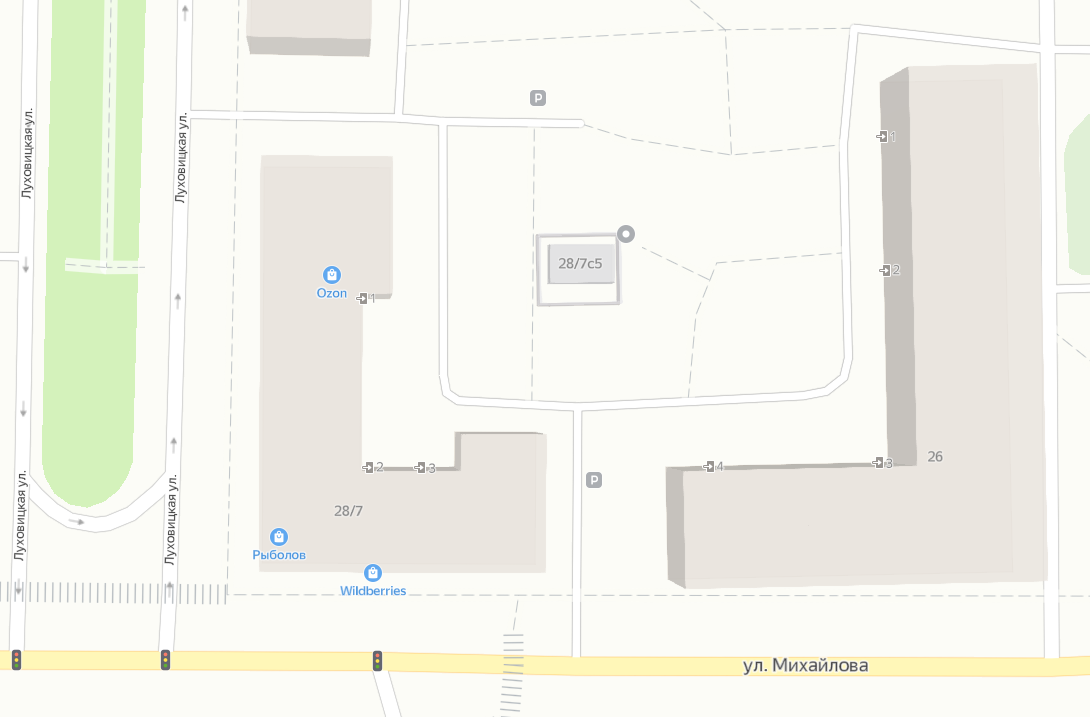 Ограждающие устройства.Внешний вид антивандального шлагбаума
Технические характеристики	- антивандальный шлагбаум или аналог, с вызывной панелью, аудиосвязью с круглосуточной диспетчеризациейТип ограждающего устройстваАнтивандальный шлагбаум откатного типа для контроля доступа транспортных средств. Конструкция шлагбаума состоит из металлической̆ стрелы с приводом и блоком управления. Все элементы покрыты порошково-полимерной̆ краской̆.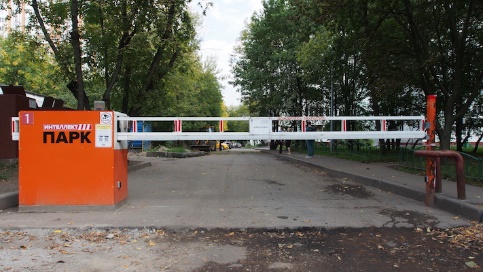 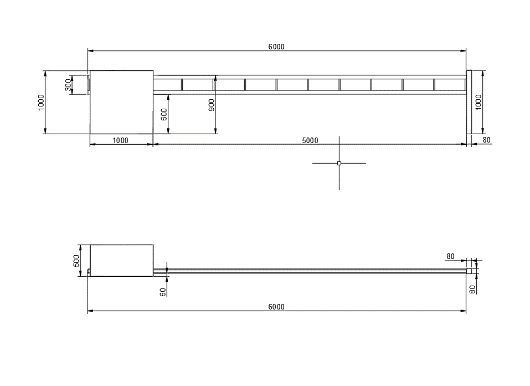 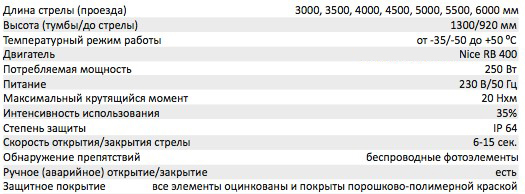 